WEST HARROW PARK PRE-SCHOOL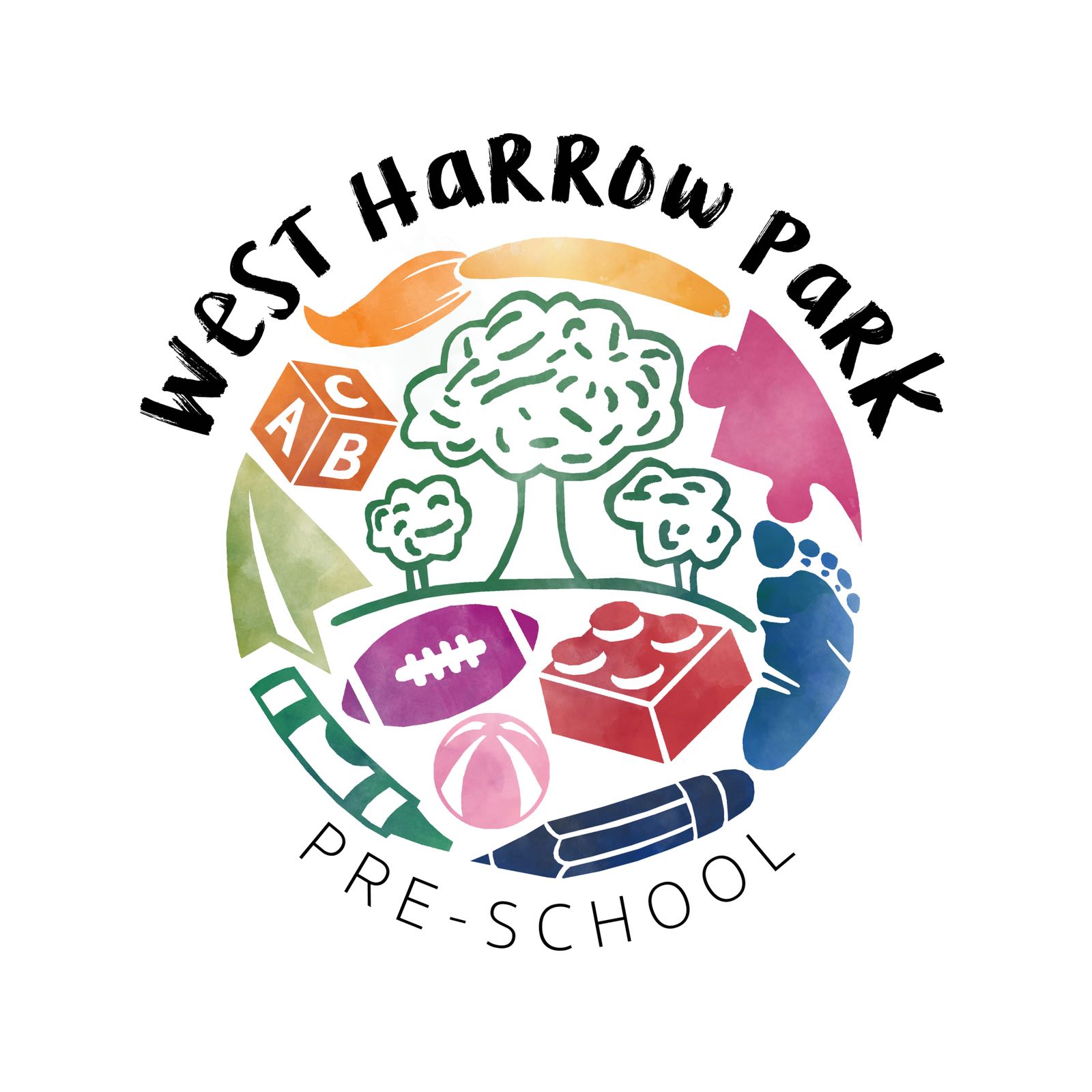 Registration FormBUTLER ROAD, HARROW. MIDDLESEX. HA1 4DRTel: 0776 260 7585 Email: whp_pg@hotmail.co.ukOfsted No: 543108Child’s DetailsName of Child: ___________________________________ Date of Birth: ________________Name Known as: _________________________________ Gender (M/F): _______________Name of parent(s) with whom the child lives with;_____________________________________________________________________Does this parent have parental responsibility?     Yes/No_____________________________________________________________________Does this parent have parental responsibility?     Yes/NoAddress: _____________________________________________________________________________________________________________________________________________________________________________________________ Postcode: ___________________Home telephone: ________________________________ Mobile: _____________________Email Address: _______________________________________________________________Name of parent whom the child does not live with;___________________________________________________________________________Does this parent have parental responsibility?     Yes/NoAddress: ________________________________________________________________________________________________________________________________________________________________________________________________ Postcode: ________________Home telephone: ___________________________________ Mobile: __________________Does this parent have legal access to the child     Yes/NoEmergency Contact DetailsParent 1 – Work/daytime contact number: _______________________________________Parent 2 – Work/daytime contact number: _______________________________________Other emergency contact numbers;Name: ____________________________________________ Number: _________________Name: ____________________________________________ Number: _________________Persons Authorised to collect your child (must be over 16 years of age)Name: ____________________________ Relationship to child: ______________________Telephone: _________________________________________________________________Name: ____________________________ Relationship to child: ______________________Telephone: _________________________________________________________________Does your child have any allergies?     Yes/NoIf yes could you please give details below_________________________________________________________________________________________________________________________________________________________________________________________________________________________________How would you describe your child’s ethnicity or cultural background? ___________________________________________________________________________What is the main religion in your family? ___________________________________________________________________________What language(s) are spoken at home?___________________________________________________________________________If English is not the main language spoken at home, will this be your child’s first experience of being in an English-speaking environment?     Yes/NoDoes your child have any special needs or disabilities?     Yes/NoIf yes please could you give details below;_________________________________________________________________________________________________________________________________________________________________________________________________________________________________Are any of the following in place for your child:Early years Action     Yes/NoEarly Years Action Plus?     Yes/NoStatement of special educational need     Yes/NoIf so, what special support will he/she require in our setting?_________________________________________________________________________________________________________________________________________________________________________________________________________________________________Names of professionals involved with your child;Name: ____________________________ Role: ____________________________________Agency: ___________________________ Telephone: _______________________________Name: ____________________________ Role: ____________________________________Agency: ___________________________ Telephone: _______________________________Do you have a health visitor?     Yes/NoName: ____________________________ Based at: ________________________________Contact number(s): ___________________________________________________________________________Does your family have a social care worker for any reason?     Yes/NoName: ____________________________ Based at: ________________________________Contact number(s): ___________________________________________________________________________What is the reason for the social care department with your family?_________________________________________________________________________________________________________________________________________________________________________________________________________________________________What other information is important for us to know about your child? For example what they like, what fears they have, any special words they use or a comforter that may need to use._________________________________________________________________________________________________________________________________________________________________________________________________________________________________Permission for treatmentThis will enable us to seek urgent medic attention I/we, the parent(s) of the child: _________________________________________________Give the staff of West Harrow Park Preschool Permission to take the necessary actions in my/our absence if an accident should occur, such as; medical care and taking your child to the hospital if further treatment is needed.I/we understand that in any cases of emergency all attempts will be made to contact me/us if such as occurrence should arise.Signed (parent/carer): ____________________________ Date: ________________________Permission for OutingPlease note that your child may be taken out of the premises to use the park facilities for which we require your permission.Child’s name: ________________________________________________________________I/We give permission for my/our child to be taken on outings within the park Signed (parent/carer): ____________________________ Date: ________________________Sharing informationAs set out in our safeguarding policy, displayed in our reception area, we withhold the right to share appropriate information when we believe there is evidence that your child is suffering or at risk of suffering significant harm.Dear Parent/Carer We have now changed our observation system to be accessed on the learning book website.Due to this your child may be heard or seen during other children’s observations.Could you please give your permission below, to enable us to go ahead with observing and planning for your child/ren.I, the parent/carer of  __________________________________  give permission for my child to be included in other children’s observations during his/her time at West Harrow Park Pre-school.Email Address: _______________________________________________________________Parent Name: ________________________________________________________________Signed (parent/carer): ____________________________ Date: ________________________Photo Permission FormWhilst caring for your child(ren) we may sometimes wish to take photographs to share with you, for use in coursework, promotional materials, or to keep for our own observations and displays. We would like your permission to do this.Name of child(ren): ______________________________________________________________________________________________________________________________________I/we am/are the parent/legal guardian of the child(ren) named above and give permission for my/our child(ren) to be photographed by members of staff at West Harrow Park Pre-School for the following reasons, (please cross out those that you do not wish us to use);To record the children’s daily routineChildren’s observation and link booksPromotional literatureIndoor and outdoor displaysTo record the children’s developmentCourse work of students and staff within our settingParent Name: ________________________________________________________________Signed (parent/carer): ____________________________ Date: ________________________The following is to be completed by the Key person/Manager;Has the registration fee been paid     Yes/NoDate to start on: _____________________________________________________________Days of attendance; Monday Am/Pm    Tuesday Am/Pm   Wednesday Am/Pm                                                      Thursday Am/Pm   Friday  Am/PmName of key person: _________________________________________________________